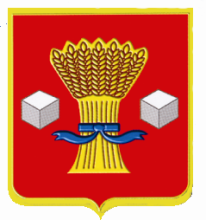 АДМИНИСТРАЦИЯДУБОВООВРАЖНОГО СЕЛЬСКОГО ПОСЕЛЕНИЯСВЕТЛОЯРСКОГО МУНИЦИПАЛЬНОГО РАЙОНА ВОЛГОГРАДСКОЙ ОБЛАСТИРАСПОРЯЖЕНИЕот  16.08.2016	                            № 39	Об утверждении  Порядка уведомления о возникновении личной заинтересованности, которая приводит или может привести кконфликту интересов, муниципальнымислужащими Дубовоовражного сельскогопоселения  Светлоярского муниципального района Волгоградской областиВ соответствии с Федеральными законами от 02.03.2007 № 25-ФЗ «О муниципальной службе в Российской Федерации», с пунктом 2 статьи 11  Федерального закона от  25.12.2008 № 273-ФЗ «Противодействии коррупции», Указом Президента Российской Федерации от 22.12.2015       № 650 «О порядке сообщения лицами, замещающими отдельные государственные должности Российской Федерации, должности федеральной  государственной службы, и иными лицами о возникновении личной заинтересованности при исполнении должностных обязанностей, которая приводит или может привести к конфликту интересов, и о внесении изменений в некоторые акты Президента Российской Федерации»,
п о с т а н о в л я ю:Утвердить прилагаемый Порядок уведомления о возникновении личной заинтересованности, которая приводит или может привести к конфликту интересов, муниципальными служащими Дубовоовражного сельского поселения Светлоярского муниципального района Волгоградской области.Главному специалисту Дубовоовражного сельского поселенияТощевой Т.И.      - разместить настоящее распоряжение в сети Интернет на официальном сайте Дубовоовражного сельского поселения Светлоярского муниципального района Волгоградской области;       - обеспечить ознакомление с настоящим распоряжением, под подпись, в недельный срок, соответствующих муниципальных служащих.         3. Контроль выполнения настоящего распоряжения возложить на  главного специалиста администрации Тощеву Т.И. Глава  Дубовоовражного сельского поселения                                                           А.Я.Лунев
                                     Приложение                                             к распоряжению                                                                                 Дубовоовражного сельского поселения                                                                       Светлоярского муниципального                                                                       района Волгоградской области                                                    от 16.08.2016г. № 39ПОЛОЖЕНИЕ О ПОРЯДКЕУВЕДОМЛЕНИЯ О ВОЗНИКНОВЕНИИ ЛИЧНОЙ ЗАИНТЕРЕСОВАННОСТИ, КОТОРАЯ ПРИВОДИТ ИЛИ МОЖЕТ ПРИВЕСТИ К КОНФЛИКТУ ИНТЕРЕСОВ, МУНИЦИПАЛЬНЫМИ СЛУЖАЩИМИ ДУБОВООВРАЖНОГО СЕЛЬСКОГО ПОСЕЛЕНИЯ СВЕТЛОЯРСКОГО МУНИЦИПАЛЬНОГО РАЙОНА ВОЛГОГРАДСКОЙ ОБЛАСТИ1. Настоящим Положением определяется порядок сообщения лицами, замещающими муниципальные должности муниципальной службы о возникновении личной заинтересованности при исполнении должностных обязанностей, которая приводит или может привести к конфликту интересов.       2. Лица, замещающие муниципальные должности муниципальной службы, обязаны в соответствии с законодательством Российской Федерации о противодействии коррупции сообщать, о возникновении личной заинтересованности при исполнении должностных обязанностей, которая приводит или может привести к конфликту интересов, а также принимать меры по предотвращению или урегулированию конфликта интересов. Под конфликтом интересов на муниципальной службе понимается ситуация, при которой личная заинтересованность (прямая или косвенная) муниципального служащего влияет или может повлиять на надлежащее исполнение им должностных (служебных) обязанностей и при которой возникает или может возникнуть противоречие между личной заинтересованностью муниципального служащего и правами и законными интересами граждан, организаций, общества или государства, способное привести к причинению вреда правам и законным интересам граждан, организаций, общества или государства. Под личной заинтересованностью муниципального служащего, которая влияет или может повлиять на надлежащее исполнение им должностных (служебных) обязанностей, понимается возможность получения муниципальным служащим при исполнении должностных (служебных) обязанностей доходов в виде денег, ценностей, иного имущества или услуг имущественного характера, иных имущественных прав для себя или третьих лиц.3Муниципальный служащий обязан в письменной форме в виде уведомления уведомить о возникновении личной заинтересованности, которая приводит или может привести к конфликту интересов, своего непосредственного руководителя или представителя нанимателя (работодателя) (далее - работодатель).         4. При нахождении муниципального служащего в служебной командировке, не при исполнении должностных (служебных) обязанностей и вне пределов места работы, при возникновении личной заинтересованности, которая приводит или может привести к конфликту интересов, обязан уведомить об этом с помощью любых доступных средств связи своего непосредственного руководителя или работодателя и (или) кадровую службу (лицо, ответственное за профилактику коррупционных и иных правонарушений), а по прибытии к месту прохождения муниципальной службы - оформить уведомление.         5. Невыполнение муниципальным служащим обязанности, предусмотренной пунктом 3 Порядка, является основанием для привлечения его к ответственности в соответствии с законодательством Российской Федерации.         6. Информирование муниципальным служащим своего непосредственного руководителя или работодателя о возникновении личной заинтересованности, которая приводит или может привести к конфликту интересов, осуществляется путем составления этим муниципальным служащим письменного уведомления согласно Приложению № 1 к настоящему Порядку.        7. Уведомление должно содержать сведения:         -  о муниципальном служащем, составившем уведомление (фамилия, имя, отчество, замещаемая должность);         - описание личной заинтересованности, которая приводит или может привести к возникновению конфликта интересов;        - описание должностных обязанностей, на исполнение которых может негативно повлиять либо негативно влияет личная заинтересованность;       - предложения по урегулированию конфликта интересов.Уведомление подписывается муниципальным служащим с указанием даты составления уведомления.         8. Уведомление подается муниципальным служащим или непосредственным руководителем в отдел по муниципальной службе, общим и кадровым вопросам (лицу, ответственному за профилактику коррупционных и иных правонарушений) Дубовоовражного сельского поселения Светлоярского муниципального района Волгоградской области либо направляется почтовым отправлением (в том числе заказным) в адрес работодателя и подлежит регистрации в журнале регистрации уведомлений о возникновении личной заинтересованности, которая приводит или может привести к конфликту интересов, по форме согласно Приложению N 2 к настоящему Порядку.В журнале регистрации уведомлений указывается регистрационный номер, который присваивается уведомлению в момент его регистрации, дата регистрации уведомления, а также сведения о муниципальном служащем, составившем уведомление. Нумерация ведется в пределах календарного года, исходя из даты регистрации. Регистрационный номер, дата регистрации уведомления указываются также на первой странице текста уведомления. Журнал регистрации хранится в течение 5 лет со дня регистрации в нем последнего уведомления, после чего подлежит уничтожению.Копия уведомления с отметкой о регистрации вручается муниципальному служащему, составившему уведомление, по его требованию.             9. Отдел по муниципальной службе, общим и кадровым вопросам (лицо, ответственное за профилактику коррупционных и иных правонарушений) Дубовоовражного сельского поселения   Светлоярского муниципального района Волгоградской области передает работодателю поступившие уведомления в день их регистрации.           10. Для дополнительного выяснения обстоятельств, содержащихся в уведомлении, по решению работодателя может проводиться проверка отделом по муниципальной службе, общим и кадровым вопросам (лицом, ответственным за профилактику коррупционных и иных правонарушений) Дубовоовражного сельского поселения     Светлоярского муниципального района Волгоградской области.Муниципальный служащий, направивший уведомление, в ходе проведения проверки имеет право:          - давать устные и письменные объяснения, представлять заявления и иные документы;          - ознакомиться по окончании проверки с материалами проверки, если это не противоречит требованиям неразглашения сведений, составляющих государственную или иную охраняемую законом тайну.           11. Работодатель направляет уведомление (и результаты проверки, в случае ее проведения) в комиссию Дубовоовражного сельского поселения   Светлоярского муниципального района Волгоградской области по соблюдению требований к служебному поведению муниципальными служащими и урегулированию конфликта интересов, и с учетом решения комиссии, принимает решение о том, действительно ли личная заинтересованность приводит или может привести к конфликту интересов, и определяет необходимые меры по предотвращению или урегулированию конфликта интересов.          12. Работодатель, если ему стало известно о возникновении у муниципального служащего личной заинтересованности, которая приводит или может привести к конфликту интересов, обязан принять меры по предотвращению или урегулированию конфликта интересов.Предотвращение или урегулирование конфликта интересов может состоять в изменении должностного или служебного положения муниципального служащего, являющегося стороной конфликта интересов, вплоть до его отстранения от исполнения должностных (служебных) обязанностей в установленном порядке, и (или) в отказе его от выгоды, явившейся причиной возникновения конфликта интересов. Предотвращение и урегулирование конфликта интересов, стороной которого является муниципальный служащий, осуществляются путем отвода или самоотвода муниципального служащего в случаях и порядке, предусмотренных законодательством Российской Федерации.          13. Отдел по муниципальной службе, общим и кадровым  вопросам (лицо, ответственное за профилактику коррупционных и иных правонарушений) обеспечивает информирование о принятом работодателем решении лицо, представившее уведомление, в течение двух рабочих дней с момента принятия соответствующего решения.           14.Непринятие муниципальным служащим, являющимся работодателем, которому стало известно о возникновении у подчиненного ему муниципального служащего личной заинтересованности, которая приводит или может привести к конфликту интересов, подлежит увольнению (освобождению от должности) в связи с утратой доверия также в случае непринятия им мер по предотвращению и (или) урегулированию конфликта интересов, стороной которого является подчиненный ему муниципальный служащий.Приложение № 1к ПорядкуФОРМА УВЕДОМЛЕНИЯ Руководителю ____________________________________________(инициалы, фамилия в дательном падеже) от _________________________________________(фамилия, инициалы муниципального служащего в родительном падеже) ____________________________________________(наименование должности ____________________________________________ с указанием подразделения органа)УВЕДОМЛЕНИЕО ВОЗНИКНОВЕНИИ ЛИЧНОЙ ЗАИНТЕРЕСОВАННОСТИ,КОТОРАЯ ПРИВОДИТ ИЛИ МОЖЕТ ПРИВЕСТИ К КОНФЛИКТУ ИНТЕРЕСОВ,МУНИЦИПАЛЬНОГО СЛУЖАЩЕГО АДМИНИСТРАЦИИ СВЕТЛОЯРСКОГО МУНИЦИПАЛЬНОГО РАЙОНА ВОЛГОГРАДСКОЙ ОБЛАСТИ Сообщаю, что:1. ________________________________________________________________________(Описание личной заинтересованности, которая приводит или может_________________________________________________________________________________                                привести к возникновению конфликта интересов)____________________________________________________________________________________________________________________________________________________________________________________________________________________________________________________________________________________________________________2. ________________________________________________________________________(Описание должностных обязанностей, на исполнение которых может___________________________________________________________________________негативно повлиять либо негативно влияет личная заинтересованность)_________________________________________________________________________________________________________________________________________________________________________________________________________________________________3. ________________________________________________________________________                                 (Предложения по урегулированию конфликта интересов)_________________________________________________________________________________________________________________________________________________________________________________________________________________________________"__" _______________ 20__ г.                             __________________(подпись)Приложение № 2                                                                                                                          к ПорядкуЖУРНАЛРЕГИСТРАЦИИ ПОСТУПИВШИХ УВЕДОМЛЕНИЙ О ВОЗНИКНОВЕНИИЛИЧНОЙ ЗАИНТЕРЕСОВАННОСТИ, КОТОРАЯ ПРИВОДИТ ИЛИ МОЖЕТПРИВЕСТИ К КОНФЛИКТУ ИНТЕРЕСОВ, МУНИЦИПАЛЬНЫХ СЛУЖАЩИХАДМИНИСТРАЦИИ СВЕТЛОЯРСКОГО МУНИЦИПАЛЬНОГО РАЙОНА ВОЛГОГРАДСКОЙ ОБЛАСТИ        Уведомление           Уведомление   Ф.И.О.,    
  должность   
муниципального
  служащего,  
  подавшего   
 уведомлениеНаименование 
структурного 
подразделения
   органа    Ф.И.О.   
регистри-
рующегоПодпись  
регистри-
рующегоПодпись лица, 
представившего
 уведомление    Отметка  
о получении
   копии   
уведомления
  ("копию  
 получил", 
 подпись)  номер   дата    
регистрацииФ.И.О.,    
  должность   
муниципального
  служащего,  
  подавшего   
 уведомлениеНаименование 
структурного 
подразделения
   органа    Ф.И.О.   
регистри-
рующегоПодпись  
регистри-
рующегоПодпись лица, 
представившего
 уведомление    Отметка  
о получении
   копии   
уведомления
  ("копию  
 получил", 
 подпись)       1            2                    3                  4             5           6              7                 8     